RESTAURANTSIN LÄNGGASSE (Umgebung der Tagungsortschaft)Ali Baba; orientalisch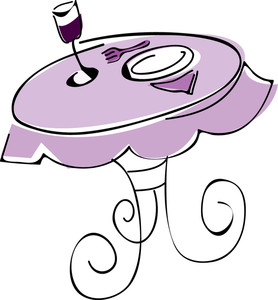 Lerchenweg 35, 3012 Bern, Tel. +4131 305 39 00Arkadas Café, Restaurant; türkischLänggassstrasse 14, 3012 Bern, Tel. +4131 302 76 76Athen; griechischFalkenplatz 1, 3012 Bern, Tel. +4131 301 65 55Beaulieu; SchweizerkücheErlachstrasse 3, 3012 Bern, Tel. +4131 331 25 25Casa d’Italia; italienischBühlstrasse 57, 3012 Bern, Tel. +4131 301 90 74Crêperie le Carrousel; französischHallerstrasse 1, 3012 Bern, Tel. +4131 301 12 80Grosse Schanze; Mensa der Schweizerischen Bundesbahnen (SBB) (schöne Aussicht auf die Stadt!)Parkterrasse 10, 3012 Bern, Tel. +4131 318 72 00 Migros Zähringer; SelbstbedienungZähringerstrasse 43, 3012 Bern, Tel. +4158 567 67 00Tingel-Kringel; Bagels, Kaffee und CakesMittelstrasse 12, 3012 Bern, Tel. +4131 301 22 91Veranda; italienischSchanzeneckstrasse 25, 3012 Bern, Tel. +4131 305 21 80Warteck ; italienischHohgantweg 5, 3012 Bern, Tel. +4131 301 80 55Zebra; internationale KücheSchwalbenweg 2, 3012 Bern, Tel. +4131 301 23 40IN DER STADTAltes Tramdepot Brauerei & Restaurant; traditionelle und internationale Küche ($$)Grosser Muristalden 6, 3006 Bern, Tel. +4131 368 14 15Das Restaurant befindet sich neben dem berühmten Bärenpark und dem Bärenmuseum, welche im Jahr 2009 eröffnet wurden. Es bietet eine einmalige Sicht auf die historische Altstadt und die Aare. Zusätzlich braut das alte Tramdepot sein eigenes Bier.Dampfzentrale; regionale Küche($)Marzilistrasse 47, 3005 Bern, Tel. +4131 312 33 00Die Dampfzentrale verbindet Professionalität mit Kultur und zeitgenössischer Gastronomie. Dabei bietet dieser Ort nicht nur eine Bühne zur Unterhaltung, sondern auch die Möglichkeit sich mit Freunden und Familie zu treffen. Für eine angenehme Stimmung sorgen Künstler an der Bar und der Garten am Fluss.Desperado; mexikanisch ($$)Bubenbergplatz 5A, 3001 Bern, Tel. +4131 311 91 93Lieben Sie latino-amerikanische Stimmung? Wenn ja, dann empfehlen wir Ihnen dieses Restaurant mit seinen diversen Fajitas und Cocktails. Kornhauskeller; Berner Spezialitäten und klassische italienische Küche ($$$)Kornhausplatz 18, 3011 Bern, Tel. +4131 327 72 72Dieses Restaurant bietet mit Abstand eine der beeindruckendsten Räumlichkeiten von ganz Bern. Historische Szenen von Bern und germanischen Mythologien zieren die zweistöckigen Säulen und die gewölbte Decke.Le Lötschberg; traditionelle Küche ($)Zeughausgasse 16, 3011 Bern, Tel. +4131 311 34 55Schweizerische Weine und Biere, diverse Fondues und Raclettes. Le Lötschberg bietet Ihnen verschiedene Gerichte an, von denen die meisten mit Käse serviert werden.Pangäa; internationale Küche ($$)Schwanengasse 8, 3011 Bern, Tel. +4131 311 61 30Pangäa ist ein griechisches Wort und bedeutet „Die ganze Welt“. Dieses modern eingerichtete Restaurant stellt Ihnen einen harmonischen Platz zur Verfügung, um mit Ihren liebsten Personen zusammenzusitzen. Dazu bietet es Ihnen mediterrane Köstlichkeiten und Kaffees mit spezieller Rezeptur an. Falls Sie nach Freundlichkeit und einer warmen Umgebung suchen, dann sind Sie hier richtig!Papa Joe’s; amerikanische Küche & karibische Cocktailbar ($$)Schauplatzgasse 23, 3011 Bern, Tel. +4131 310 11 59Heiss, frisch und unterhaltsam! Das Restaurant hat eine bemerkenswerte Innendekoration, eine spezielle Speisekarte und eine Vielfalt von Cocktails, die das Gefühl von Ferien wieder rufen!Restaurant Harmonie; traditionelle Küche ($$)Hotelgasse 3, 3011 Bern, Tel. +4131 313 11 41Es ist eines der ältesten und traditionellsten Restaurants in Bern und befindet sich mitten in der Altstadt. Geniessen Sie das legendäre Käsefondue und die köstlichen Schweizerspezialitäten in einer unvergleichbaren Atmosphäre!Restaurant Moléson; schweizerische und französische Küche ($$$)Aarbergergasse 24, 3011 Bern, Tel. +4131 311 44 63Dieses Restaurant besteht aus drei Restaurants: Die Gourmanderie vermittelt Brasserie-Stimmung, das Petit Moléson bietet eine Pariser-Bistro-Atmosphäre und die Greyerzerstube, die einem das Gefühl gibt, sich in einem Schweizer Châlet zu befinden.Restaurant National; traditionelle und nationale Küche ($$) Hirschengraben 24, 3011 Bern, Tel. +4131 381 19 88Das Restaurant National befindet sich in einem über hundert Jahre alten Gebäude. Tradition und Innovation treffen an diesem Ort aufeinander. Zudem folgt es der Slow-Food-Philosophie. Dabei werden das Bewusstsein von guter Ernährung verstärkt, nur saisonale Gerichte zubereitet und Wert auf die Rückführbarkeit der verwendeten Produkte gelegt.Tibits; vegetarisch ($)	Bahnhofsplatz 10, 3011 Bern, Tel. +4131 312 91 11Tibits kommt aus dem englischen Wort „titbits / tidbits“, was soviel heisst wie „Leckerbissen“. Dieses Restaurant bietet Ihnen leckeres, frisches und gesundes Essen und Trinken. Alles vegetarisch! Dort können Sie sich nach Herzenslust und gutem Gewissen beim Buffet bedienen.FAST FOODBurger King; Hamburger ($)Genfergasse 4, 3011 BernMc Donalds; Hamburger ($)Zeitglockenlaube 6, 3011Neuengasse 24, 3011 BernHauptbahnhof, 3011 BernRiedbachstrasse 98, 3027 BernKönzistrasse 294, 3098 KönizMekong Beizli Huynh; chinesisch ($)Kornhausplatz 7, 3011 Bern, Tel. +4131 311 26 00Kung Fu Burger; Hamburger ($$)Speichergasse 27, 3011 Bern, Tel. +4131 351 36 36Tong Fong Take away; thailändisch ($)Brunngasse 55, 3011 BernBARS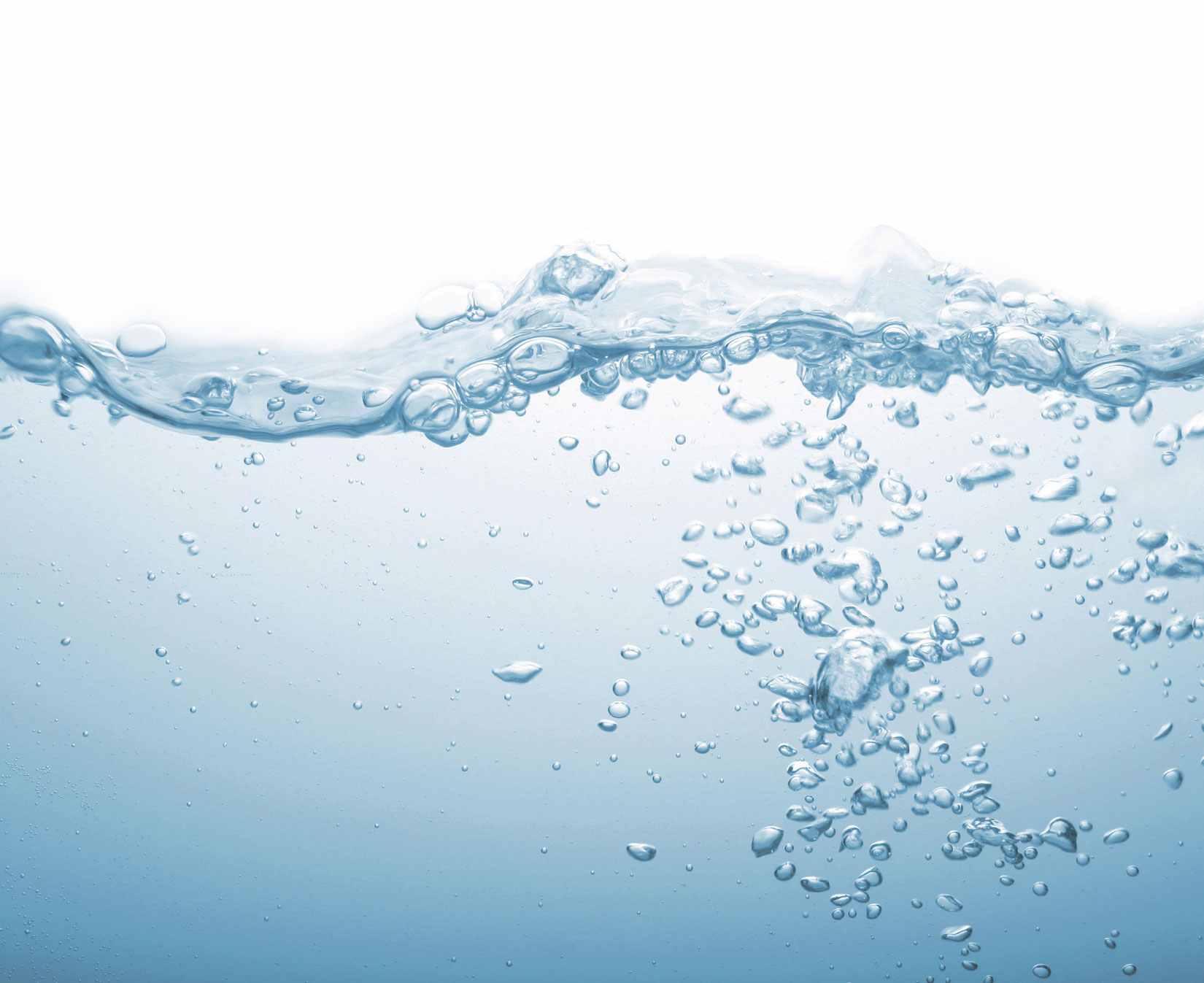 Entspannungsdrink für am AbendCuba BarKornhausplatz 14, 3011 Bern, Tel. +4131 311 64 86Gut GelauntSchauplatzgasse 22, 3011 Bern, Tel. +4131 321 89 89Jack's Brasserie (traditionell)Bahnhofplatz 11, 3011 Bern, Tel. +4131 326 80 80Junkerebar Gerechtigkeitsgasse 1, 3001 Bern, Tel. +4131 311 86 86Kapitel (new lounge)Bollwerk 41, 3011 Bern, Tel. +4131 311 60 90Kornhauskeller (anspruchsvoll)Kornhausplatz 18, 3011 Bern, Tel. +4131 327 72 72MusigBistro (gelegentlich Schweizer Musik)Mühlemattstrasse 48, 3007 Bern, Tel. +4131 372 10 32Parterre (Studentenbar)Hallerstrasse 1, 3012 Bern, Tel. +4131 305 70 39Turnhalle (früher Turnhalle, heute Kulturzentrum)Speichergasse 4, 3003 Bern, Tel. +4131 311 15 51